Od początku do współczesności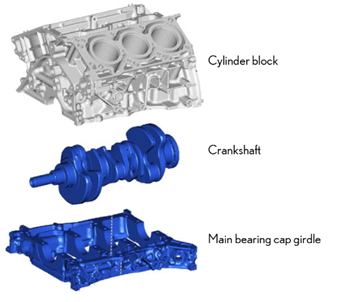 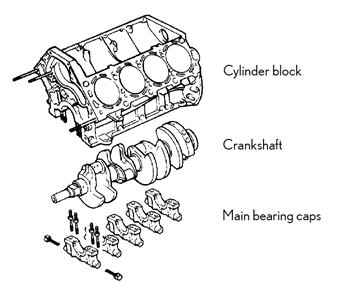 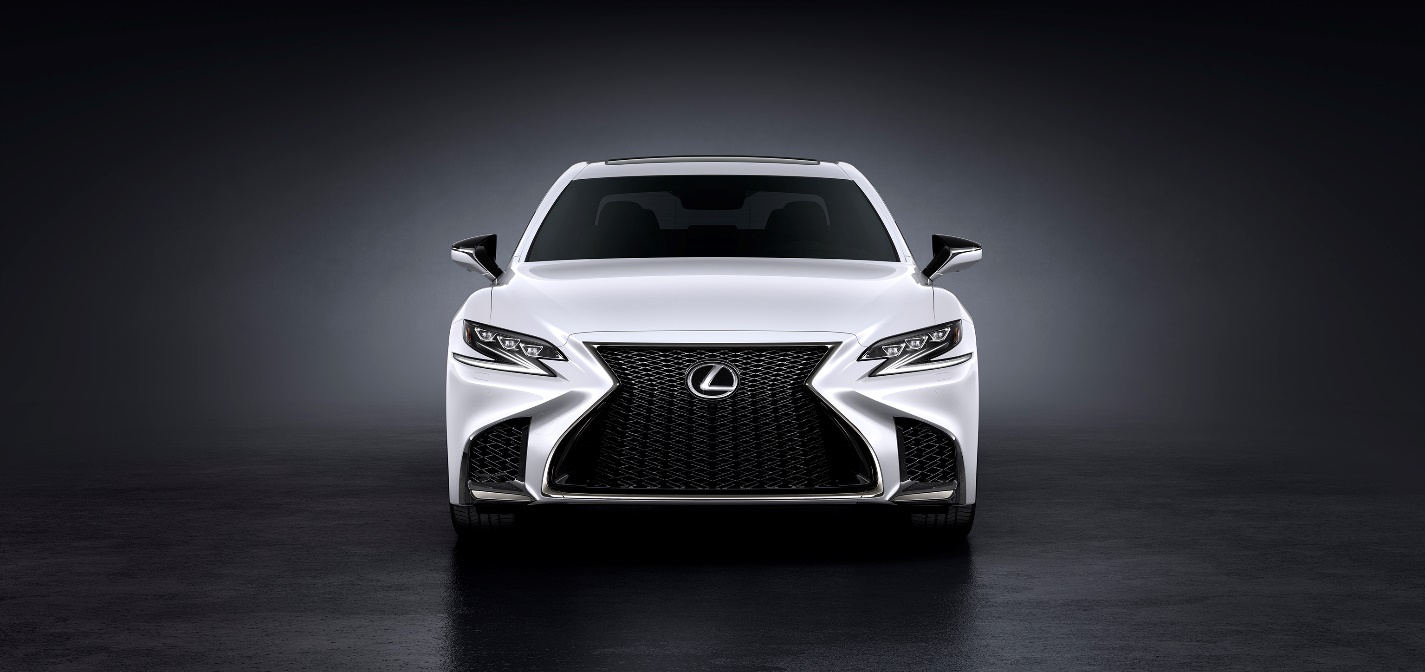 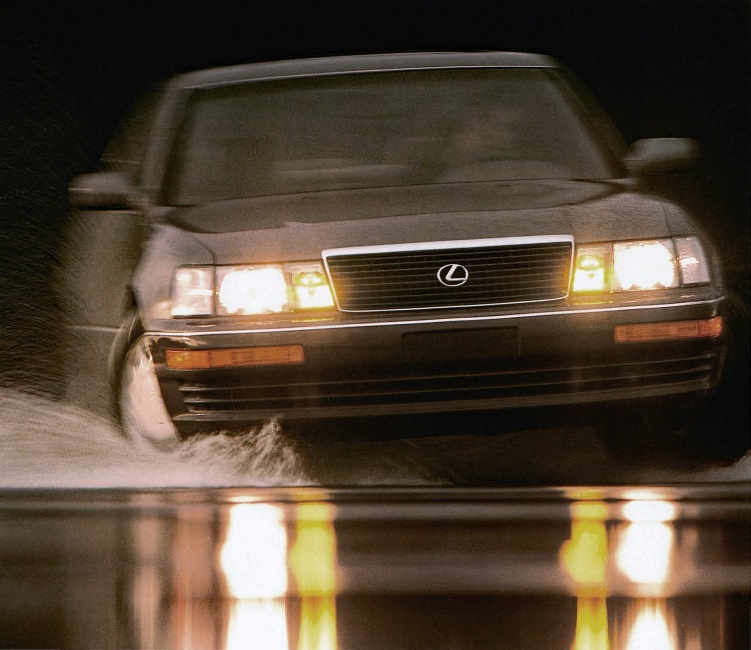 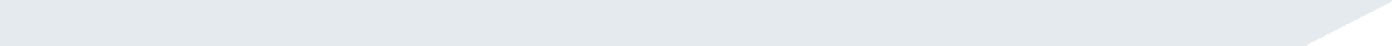 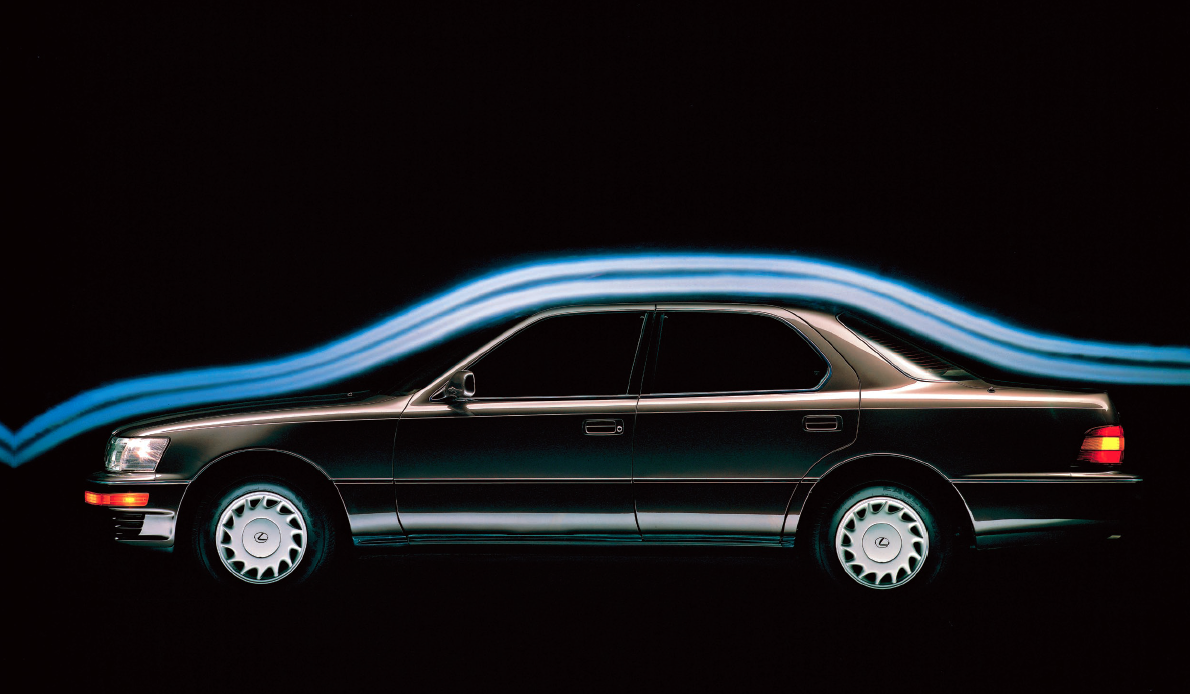 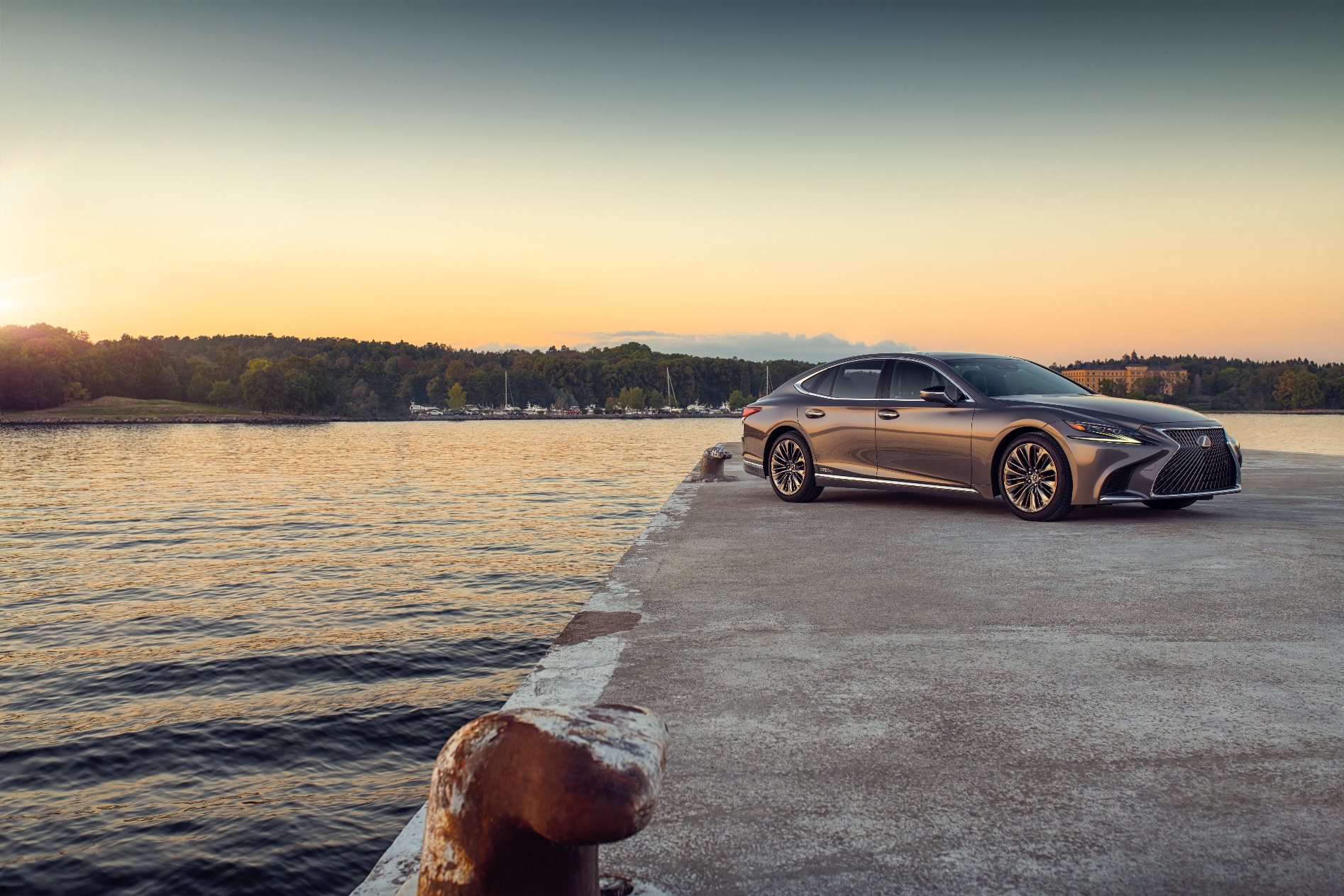 